Formato B5B  (Aviso de exportación temporal.)Fecha de 	 |___|___|___|___|___|___|	Fecha de	|___|___|___|___|___|___|Exportación:	 día	mes	año	retorno:	día	mes	año1. Datos del exportadorNombre completo: 		(Apellido paterno/materno/nombre(s), razón o denominación social)Domicilio: 	R.F.C.________________________________________________Firma del exportador o representante legalEste aviso se presentará por duplicado: el original para la aduana y la copia para el exportador.INSTRUCCIONES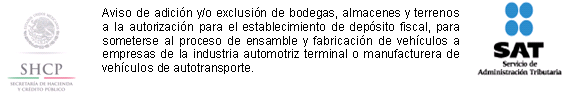 Aviso de exportación temporal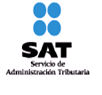 No. de Folio:Aduana/Sección Aduanera:Clave:2. Descripción y cantidad de la mercancía3. Autorización de la aduana/sección aduanera:Nombre: _______________________________________________No. de gafete del empleado: _________________________________________FirmaSelloRevisóAduana4. Datos del retorno:Fecha:_________________________	 día	 mes	añoAduana/sección aduanera:________________________Clave:________________________Nombre: _______________________________________________No. de gafete del empleado: _________________________________________FirmaEste Aviso se presentará, cuando no exista obligación de presentar pedimento, conforme al artículo 116, penúltimo párrafo de la Ley.- Escribir con claridad, letra de molde, bolígrafo (tinta azul o negra).- Esta solicitud se debe de presentar en original y copia.- Conserve su solicitud para ser mostrada en la aduana por donde vaya a efectuar su retorno.- Este documento no es válido si presenta raspaduras o enmendaduras.- Recuerde usted que al proporcionar datos inexactos o falsos se hará acreedor a sanciones relacionadas con la presunción de contrabando.- El número de folio será asentado por la autoridad aduanera que reciba el aviso de exportación temporal.- Fecha de exportación.- Anotará la fecha de salida de la mercancía del territorio nacional, indicando el día, mes y año.- Firma del exportador o representante legal.- El exportador o el representante legal asentará su firma autógrafa.Los siguientes datos deberán ser llenados por la autoridad aduanera:3.- Autorización de la Aduana/Sección aduanera:- Nombre.- Anotará el nombre completo de la persona que otorga la autorización por parte de la aduana.Número de gafete del empleado.- Anotará el número de la identificación (gafete) personal del empleado de la aduana que otorga la autorización.- Firma del empleado.- Asentará su firma el empleado que haya autorizado la solicitud.Sello.- Sello de la Aduana/Sección aduanera.- En este espacio se pondrá el sello de la aduana o sección aduanera que otorga la autorización.- Fecha de retorno.- Se anotará la fecha en que venza el plazo máximo permitido por la Ley o el Capítulo 4.4. de las RGCE, para la exportación temporal de la mercancía, indicando el día, mes y año.- Aduana/Sección Aduanera.- Anotará el nombre de la aduana o sección aduanera por la que se exporta la mercancía.- Clave.- Anotará la clave de la aduana o sección aduanera por la que exporta la mercancía.1.- Datos del exportador.- Nombre completo.- Anotará el nombre completo, razón social o denominación social, según corresponda.- Domicilio.- Anotará el domicilio completo.- R.F.C.- Anotará su RFC a doce o trece posiciones según corresponda.2.- Descripción y cantidad de la mercancía.- En este recuadro anotará la: cantidad, descripción, naturaleza, estado, origen y demás características de la mercancía, así como los datos que permitan la identificación de la misma, o en su defecto las especificaciones técnicas o comerciales necesarias para su identificación, tales como marca, modelo, tipo, número de serie, tamaño, color, etc.4. Datos del retorno:- Fecha.- Anotará la fecha del retorno de la mercancía, comenzando por el día, mes y año.- Aduana/sección aduanera.- Anotará el nombre de la aduana o sección aduanera por la que se retorna la mercancía.- Clave.- Anotará la clave de la Aduana o Sección aduanera que le corresponda.- Nombre.- Anotará el nombre completo de la persona que otorga la autorización del retorno de la mercancía, por parte de la aduana.- Número de gafete del empleado.- Anotará el número de la identificación (gafete) personal del empleado de la aduana que otorga la autorización.- Firma del empleado.- Asentará su firma el empleado que haya autorizado el retorno.